Cannabis Considerations in Pediatrics
Learning Objectives:Upon successful completion of this knowledge-based course pharmacists should be able to:1. Describe the possible indications for cannabis use in pediatric patients.2. Compare the risks and benefits of major cannabinoids THC and CBD in pediatric populations.3. Analyze legal challenges to cannabis administration in pediatric populations.Faculty:	James Cobb Scott, PhDAssistant ProfessorUniversity of PennsylvaniaMelani Kane, PharmDCannabis PharmacistISCPhChristine Roussel PharmD, BCOPDirector of PharmacyDoylestown HospitalFaculty Disclosure:	Dr. Kane reports that she is a consultant to Iowa Cannabis Company, Mandala Wellness, and Strain Connect and a former pharmacist at Minnesota Medical Solutions.  CEI has taken appropriate action for conflict resolution, including external peer review.Dr. Scott and Dr. Roussel do not report any actual or potential conflicts of interest in relation to this continuing pharmacy education course.  CPE Credit CEI is accredited by the Accreditation Council for Pharmacy Education as a provider of continuing pharmacy education.  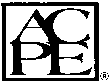 UAN: 0107-9999-19-353-L01-P	    |     0.20 CEUs/2.0 Hrs.          0107-9999-19-353-H01-P	    |     0.20 CEUs/2.0 Hrs.Live Course Date: December 23rd, 2019Live Expiration Date: January 22nd, 2019On Demand Release Date: December 23rd, 2019On Demand Expiration Date: December 23rd, 2020LIVE: To obtain 2.0 contact hours of continuing pharmacy education credit (0.2 CEU), participants must participate in the live course, and logon to the CEImpact website to complete the exam and evaluation. Once successfully completed, click Submit. The CPE Statement of Credit can then be accessed on CPE Monitor, www.MyCPEMonitor.net.ON DEMAND: To obtain 2.0 contact hours of continuing pharmacy education credit (0.2 CEU), participants must participate in the on-demand course, and complete the exam and evaluation. Once successfully completed, click Submit. The CPE Statement of Credit can then be accessed on CPE Monitor, www.MyCPEMonitor.net.Course FormatLive and on-demand.Financial SupportNone.Course FeeThis course is available for free.